Camminate della salute a Fabbrico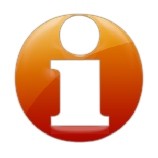 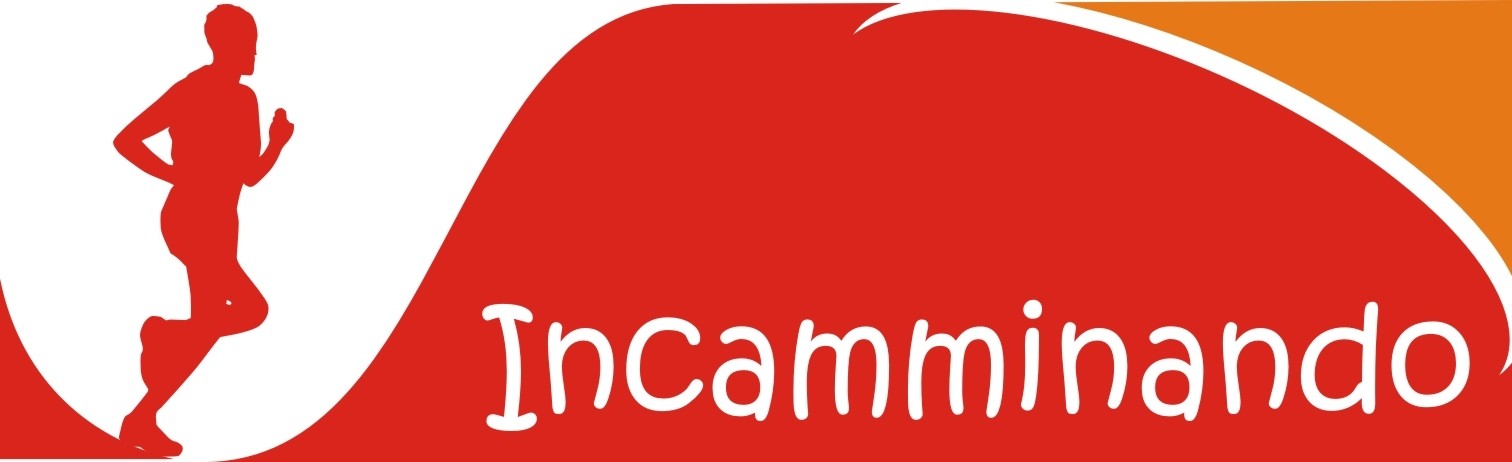 Partecipa alle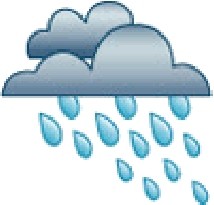 camminate di gruppo libere e gratuitecon la collaborazionePer informazioni: Giuliana Bassoli 0522660689Comune di Fabbrico 0522751936dei volontari Podisti di FabbricoPunto di ritrovo:Si continuatutto l’annoogni Martedì e Giovedì alle 18.30Palazzetto dello sportvieni con: abbigliamento comodo, Scarpe da ginnastica acquaCamminare fa bene perché:migliora lo stato di salute fisica e mentale, previene il sovrappeso,i problemi cardiocircolatori e ... facilita la socializzazione.In caso di pioggia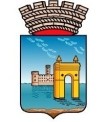 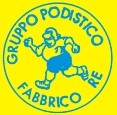 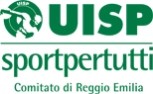           si rinvia 	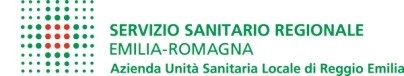 